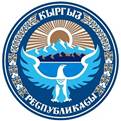 ПОСТАНОВЛЕНИЕ КАБИНЕТА МИНИСТРОВ КЫРГЫЗСКОЙ РЕСПУБЛИКИот 4 мая 2023 года № 241Об утверждении Порядка взаимодействия субъектов системы гарантированной государством юридической помощи и Перечня документов, подтверждающих право лица на получение квалифицированной юридической помощиВ целях реализации части 1 статьи 4, части 1 статьи 18 Закона Кыргызской Республики "О гарантированной государством юридической помощи", в соответствии со статьями 13, 17 конституционного Закона Кыргызской Республики "О Кабинете Министров Кыргызской Республики" Кабинет Министров Кыргызской Республики постановляет:1. Утвердить:1) Порядок взаимодействия субъектов системы гарантированной государством юридической помощи согласно приложению 1;2) Перечень документов, подтверждающих право лица на получение квалифицированной юридической помощи, согласно приложению 2.2. Признать утратившими силу:1) постановление Правительства Кыргызской Республики "Об утверждении Порядка взаимодействия субъектов системы гарантированной государством юридической помощи и перечня документов, подтверждающих право лица на получение квалифицированной юридической помощи" от 20 декабря 2018 года № 594;2) пункт 2 постановления Правительства Кыргызской Республики "О внесении изменений в некоторые решения Правительства Кыргызской Республики в сфере оказания гарантированной государством юридической помощи" от 1 декабря 2020 года № 587.3. Министерству юстиции Кыргызской Республики:1) привести свои решения в соответствие с настоящим постановлением;2) принять иные меры, вытекающие из настоящего постановления.4. Настоящее постановление вступает в силу по истечении десяти дней со дня официального опубликования.  Опубликовано в газете "Эркин Тоо" от 23 мая 2023 года № 41 (3490)ПЕРЕЧЕНЬ
документов, подтверждающих право лица на получение квалифицированной юридической помощи1. Для подозреваемого, обвиняемого, осужденного, оправданного, потерпевшего в рамках уголовного дела, истца и ответчика по гражданскому делу, истца по административному делу, чей доход не превышает 60-кратного размера минимальной заработной платы, ежегодно устанавливаемого законом о республиканском бюджете:1) процессуальный акт следователя, следственного судьи, суда, подтверждающий статус лица в качестве подозреваемого, обвиняемого, осужденного, оправданного, потерпевшего, истца и ответчика по гражданскому делу, истца по административному делу;2) копии паспорта или иного документа, удостоверяющего личность лица, в том числе удостоверения личности, полученного в цифровом формате посредством мобильного приложения "Тундук";3) копия единой налоговой декларации, а в случае ее отсутствия - копия документа из налоговых органов о произведенных отчислениях за последние двенадцать месяцев;4) справка из органов Социального фонда Кыргызской Республики о произведенных отчислениях за последние двенадцать месяцев;5) справка из органов социальной защиты, если лицо не имеет права на пенсионное обеспечение.2. Для задержанного лица:1) в рамках уголовного дела: постановление следователя о задержании; копия паспорта или иного документа, удостоверяющего личность лица, в том числе удостоверения личности, полученного в цифровом формате посредством мобильного приложения "Тундук";2) в рамках по делам о правонарушениях: протокол задержания - постановление уполномоченного лица по делу о правонарушении; копия паспорта или иного документа, удостоверяющего личность лица, в том числе удостоверения личности, полученного в цифровом формате посредством мобильного приложения "Тундук".3. Для свидетеля в возрасте до восемнадцати лет в рамках уголовного дела:1) копия свидетельства о рождении;2) процессуальный акт следователя, следственного судьи, суда, подтверждающий статус ребенка в качестве свидетеля.4. Для подозреваемого, обвиняемого, осужденного лица в совершении особо тяжкого преступления:1) копия паспорта или иного документа, удостоверяющего личность лица, в том числе удостоверения личности, полученного в цифровом формате посредством мобильного приложения "Тундук";2) процессуальный акт следователя, следственного судьи, суда, инкриминирующий совершение особо тяжкого преступления.5. Для лица с I или II группой инвалидности:1) копия паспорта или иного документа, удостоверяющего личность лица, в том числе удостоверения личности, полученного в цифровом формате посредством мобильного приложения "Тундук";2) копия заключения медико-социальной экспертной комиссии об установлении группы инвалидности.6. Для лица, страдающего психическим заболеванием:1) копия паспорта или иного документа, удостоверяющего личность лица, в том числе удостоверения личности, полученного в цифровом формате посредством мобильного приложения "Тундук";2) копия медицинского заключения.7. Для ветерана Великой Отечественной войны и приравненного к нему лица:1) копия паспорта или иного документа, удостоверяющего личность лица, в том числе удостоверения личности, полученного в цифровом формате посредством мобильного приложения "Тундук";2) копия удостоверения участника Великой Отечественной войны или инвалида Великой Отечественной войны, или приравненного к ним лица.8. Для ребенка, находящегося в трудной жизненной ситуации:1) свидетельство о рождении ребенка;2) справка уполномоченного государственного органа по защите детей, подтверждающая нахождение ребенка в трудной жизненной ситуации.9. Для ребенка, имеющего полную процессуальную дееспособность в соответствии с процессуальным законодательством по административному делу:1) копия паспорта или иного документа, удостоверяющего личность лица, в том числе удостоверения личности, полученного в цифровом формате посредством мобильного приложения "Тундук";2) справка уполномоченного государственного органа по защите детей;3) решение уполномоченного государственного органа по защите детей либо судебный акт о полной процессуальной дееспособности.10. Для лица из малоимущей или малообеспеченной семьи:1) копия паспорта или иного документа, удостоверяющего личность лица, в том числе удостоверения личности, полученного в цифровом формате посредством мобильного приложения "Тундук";2) справка уполномоченного государственного органа в сфере социального обеспечения, подтверждающая, что лицо является из малоимущей или малообеспеченной семьи.11. Для пострадавшего от семейного насилия:1) копия паспорта или иного документа, удостоверяющего личность лица, в том числе удостоверения личности, полученного в цифровом формате посредством мобильного приложения "Тундук";2) процессуальный акт следователя или суда, подтверждающий статус жертвы семейного насилия.12. Для одинокого лица, воспитывающего ребенка/детей:1) копия паспорта или иного документа, удостоверяющего личность лица, в том числе удостоверения личности, полученного в цифровом формате посредством мобильного приложения "Тундук";2) копия свидетельства о рождении ребенка;3) копия процессуального акта суда, подтверждающего воспитание ребенка/детей без второго родителя либо копия свидетельства о смерти одного из родителей.13. Для военнослужащего срочной службы:1) копия паспорта или иного документа, удостоверяющего личность лица, в том числе удостоверения личности, полученного в цифровом формате посредством мобильного приложения "Тундук";2) выписка из приказа о зачислении в списки личного состава воинской части.14. Для пожилого гражданина, проживающего в государственном социальном стационарном учреждении:1) копия паспорта или иного документа, удостоверяющего личность лица, в том числе удостоверения личности, полученного в цифровом формате посредством мобильного приложения "Тундук";2) справка уполномоченного государственного в сфере социального обеспечения, подтверждающая проживание в государственном социальном стационарном учреждении.15. Для иностранного гражданина, лица без гражданства, беженца в рамках уголовного дела или дела о правонарушении:1) копия паспорта, подтверждающего гражданство другого государства;2) документ, подтверждающий статус лица без гражданства или беженца.16. Для жертв торговли людьми в рамках уголовного дела:1) копия паспорта или иного документа, удостоверяющего личность лица, в том числе удостоверения личности, полученного в цифровом формате посредством мобильного приложения "Тундук";2) процессуальный акт следователя или суда, подтверждающий статус жертвы торговли людьми.17. Для лица, личность которого не установлена органами уголовного преследования, процессуальный акт следователя о том, что не установлена личность задержанного, обвиняемого, подозреваемого органами уголовного преследования.18. Лицу до определения его статуса истца по гражданскому делу, истца по административному делу:1) копия паспорта или иного документа, удостоверяющего личность лица, в том числе удостоверения личности, полученного в цифровом формате посредством мобильного приложения "Тундук";2) документ, подтверждающий право на получение квалифицированной юридической помощи.ПредседательКабинета МинистровКыргызской РеспубликиА.У. Жапаров